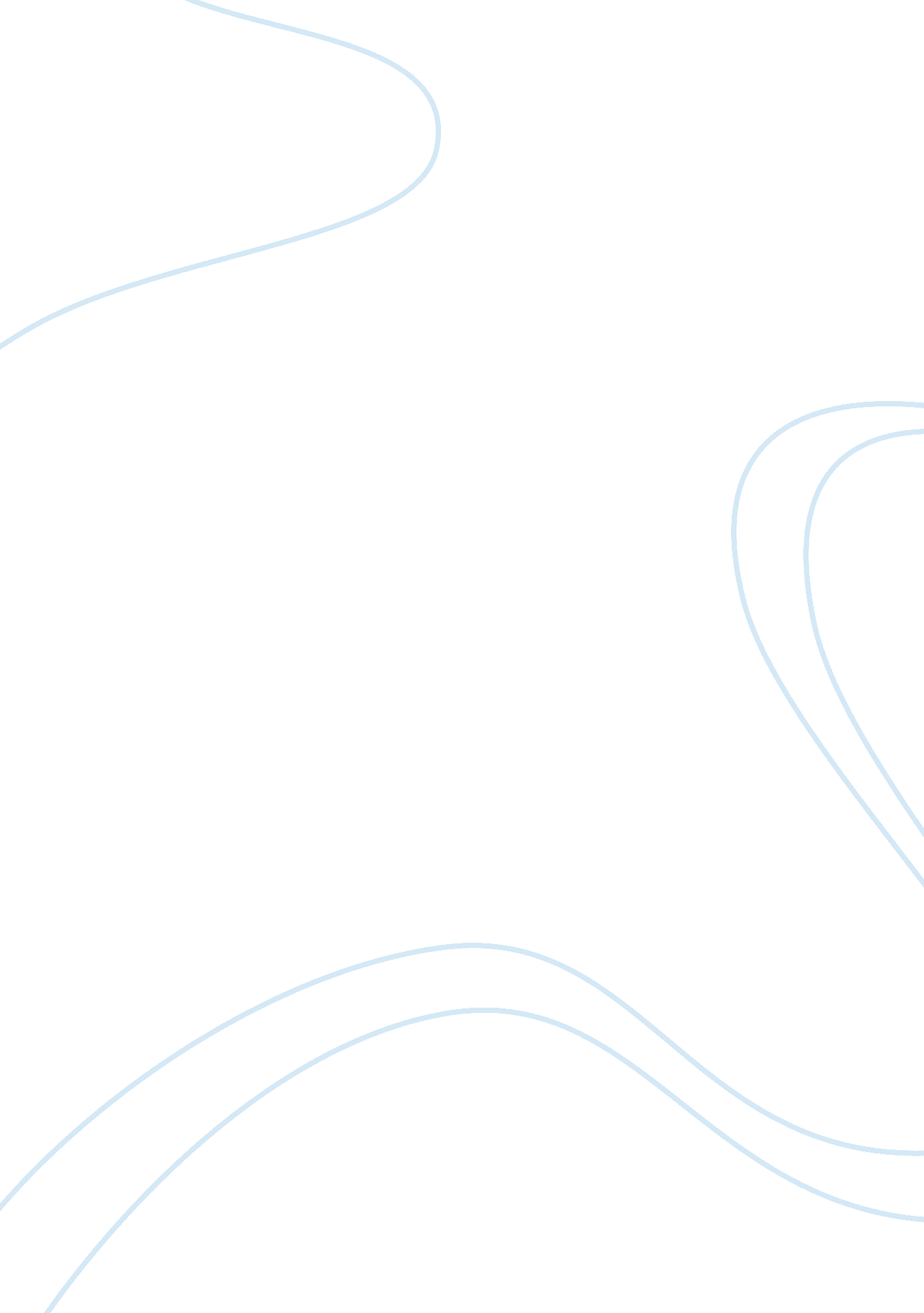 The accompanying terms in the cybersecurity fieldEngineering, Computer Security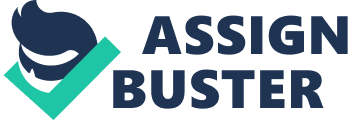 Digital security alludes to the group of innovations, procedures, and practices intended to ensure systems, gadgets, projects, and information from assault, harm, or unapproved get to. Digital security may likewise be alluded to as data innovation security. Cybersecurity incorporates controlling physical access to framework equipment, and additionally securing against hurt that might be done by means of system get to, vindictive information and code infusion. Additionally, because of negligence by administrators, regardless of whether purposeful or unplanned, IT security work force are helpless to being deceived into veering off from secure techniques through different strategies for social building. The field is of creating hugeness due to extending reliance on PC structures, the Internet and remote frameworks, for instance, Bluetooth and Wi-Fi, and in view of the advancement of “ brilliant” devices, including phones, TVs and the distinctive minor gadgets that constitute the Internet of Things. Experts working in the cybersecurity field can be known by a portion of the accompanying terms: White cap programmer – A white cap programmer is a PC security master who breaks into ensured frameworks and systems to test and asses their security. White cap programmers utilize their abilities to enhance security by uncovering vulnerabilities before malevolent programmers (known as dark cap programmers) can recognize and abuse them. In spite of the fact that the techniques utilized are comparable, if not indistinguishable, to those utilized by malignant programmers, white cap programmers have consent to utilize them against the association that has employed them. Black cap programmer – A dark cap programmer are lawbreakers who endeavor to discover PC security vulnerabilities and adventure them for individual monetary profit or different noxious reasons. Grey cap programmer – A PC security master who may once in a while disregard laws or common moral models, however does not have the pernicious goal run of the mill of a dark cap programmer. Weakness is a digital security term that alludes to an imperfection in a framework that can abandon it open to assault. A large portion of the vulnerabilities that have been found are recorded in the Common Vulnerabilities and Exposures (CVE) database. An exploitable helplessness is one for which no less than one working assault exists. Vulnerabilities are regularly chased or misused with the guide of robotized apparatuses or physically utilizing redid information contents. To anchor a PC framework, it is critical to comprehend the assaults that can be made against it. A portion of these dangers can be delegated: Secondary passage It is a way to get to a PC framework or encoded information that sidesteps the framework’s standard security structure. They may exist for various reasons, including poor arrangement or blemish in structure. They may host been included by an approved gathering for some authentic access, or by an aggressor for abuse; yet paying little heed to the thought processes in their reality, they make an opening. Disavowal of-benefit assaults (DoS) A disavowal of-benefit assault is a security occasion that happens when an aggressor makes a move that keeps honest to goodness clients from getting to focused PC frameworks, gadgets or other system assets. While a system assault from a solitary IP address can be hindered by including another firewall control, numerous types of Distributed refusal of administration (DDoS) assaults are conceivable. The assault can originate from countless where protecting is much more troublesome. Such assaults can begin from the zombie PCs of a botnet, however a scope of different procedures are conceivable including reflection and enhancement assaults, where blameless frameworks are tricked into sending activity to the casualty. Coordinate access assaults An unapproved client increasing physical access to a PC is in all probability ready to straightforwardly duplicate information from it. They may likewise bargain security by making working framework changes, introducing programming worms, key lumberjacks, undercover listening gadgets or utilizing remote mice. Notwithstanding when the framework is ensured by standard safety efforts, these might have the capacity to be by-passed by booting another working framework or instrument from a CD-ROM or other bootable media. Circle encryption and Trusted Platform Module are intended to keep these assaults. Listening in Spying is the demonstration of subtly tuning in to a private discussion, as a rule between has on a system. For example, projects, for example, Carnivore and NarusInSight have been utilized by the FBI and NSA to listen stealthily on the frameworks of network access suppliers. Indeed, even machines that work with no contact to the outside world can be listened in upon by means of checking the swoon electro-attractive transmissions created by the equipment; TEMPEST is a detail by the NSA alluding to these assaults. Parodying Parodying, when all is said in done, is a false or noxious practice in which correspondence is sent from an obscure source camouflaged as a source known to the collector. Mocking is most predominant in correspondence components that do not have an abnormal state of security. There are a few sorts of parodying, including: Email satirizing, where an aggressor fashions the sending location of an email. IP address satirizing, where an aggressor changes the source IP address in a system bundle to conceal their character or mimic another registering framework. Macintosh ridiculing, where an assailant changes the Media Access Control (MAC) address of their system interface to act like a legitimate client on a system. Biometric caricaturing, where an aggressor delivers a phony biometric test to act like another client. Altering It is malevolent adjustment of information or items. Purported “ Fiendish Maid” assaults and security administrations planting reconnaissance capacity into courses are cases. Benefit acceleration It is where an aggressor with some level of confined access can lift their benefits or access level without approval. For instance, a standard PC client might have the capacity to trick the framework into giving them access to limited information; or even to “ end up root” and have finish access to a framework. Phishing Phishing is a cybercrime in which targets are reached by email, phone or instant message by somebody acting like a honest to goodness establishment to draw people into giving touchy information, for example, by and by identifiable data, saving money and charge card points of interest, and passwords. The data is then used to get to vital records and can bring about fraud and money related misfortune. Clickjacking Clickjacking (otherwise called UI or UI reviewing and IFRAME overlay) is an adventure in which malignant coding is covered up underneath evidently real catches or other interactive substance on a site. Social building Social building, with regards to data security, alludes to mental control of individuals into performing activities or revealing classified data. In mid 2016, the FBI detailed that the trick has taken a toll US organizations more than $2bn in around two years. In May 2016, the Milwaukee Bucks NBA group was the casualty of this kind of digital trick with a culprit mimicking the group’s leader Peter Feigin, bringing about the handover of all the group’s workers’ 2015 W-2 tax documents. 